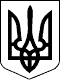 Дергачівська міська радаVІ сесія VІІ скликанняРІШЕННЯВід 29 січня 2016 року									№ 1Про затвердження порядку денного позачергової сесії VІ за порядковим номером Дергачівської міської ради VІІ скликання міська радаВИРІШИЛА:Затвердити для розгляду на позачерговій сесії VІ за порядковим номером Дергачівської міської ради VІІ скликання такий порядок денний: Про затвердження порядку денного позачергової сесії VІ за порядковим номером міської ради VІІ  скликання. 	Доповідає: Лисицький О. В. – Дергачівський міський голова. Про внесення змін до рішення №8 LXVІІІ сесії Дергачівської міської ради VІ скликання «Про встановлення транспортного податку по Дергачівській міській раді» від 23 січня 2015 року.Доповідає: Христенко О.С. – заступник Дергачівського міського голови з фінансово-економічних питань.Про внесення змін до Положення про податок на нерухоме майно, відмінне від земельної ділянки на території Дергачівської міської ради», затвердженого рішенням №10 LXVІІІ  сесії Дергачівської міської ради VІ скликання «Про встановлення ставок податку на нерухоме майно, відмінне від земельної ділянки по Дергачівській міській раді» від 23 січня 2015 року.Доповідає: Христенко О.С. – заступник Дергачівського міського голови з фінансово-економічних питань.Про встановлення єдиного податку по Дергачівській міській раді.Доповідає: Христенко О.С. – заступник Дергачівського міського голови з фінансово-економічних питань.Про внесення змін до рішення №9 LIX сесії міської ради VІ скликання «Про внесення змін до рішення №2 ХХХVІІ сесії VІ скликання Дергачівської міської ради «Про затвердження ставок земельного податку на земельні ділянки різного функціонального використання по Дергачівській міській раді (на земельні ділянки, де грошову оцінку проведено)»від 31.01.2013р.» від  27 червня 2014р.Доповідає: Христенко О.С. – заступник Дергачівського міського голови з фінансово-економічних питань.Про внесення змін до Положення про справляння плати за землю на території Дергачівської міської ради, затвердженого рішенням №9 LXХІV сесії Дергачівської міської ради VІ скликання «Про встановлення плати за землю та затвердження Положення справляння плати за землю на території Дергачівської міської ради» від 30 червня 2015 року.Доповідає: Лучша Л.М. – секретар комісії з питань планування, бюджету та фінансів Дергачівської міської ради.Про внесення змін до рішення V сесії міської ради  VІІ скликання «Про міський бюджет на 2016 рік» від 24 грудня 2015 року.Доповідає:Мірошнікова Р.В. – заступник голови комісії з питань планування, бюджету та фінансів Дергачівської міської ради.Різне.	Дергачівський міський голова		                  			О.В.Лисицький